15.05 литература 6-Б классТема. Повторение. Повторение. Основные мотивы лирики А.С.Пушкина.1.Посмотрите видео по ссылке https://www.youtube.com/watch?v=F9Gw8UvXXc42. Рассмотрите таблицу, запишите её в тетрадь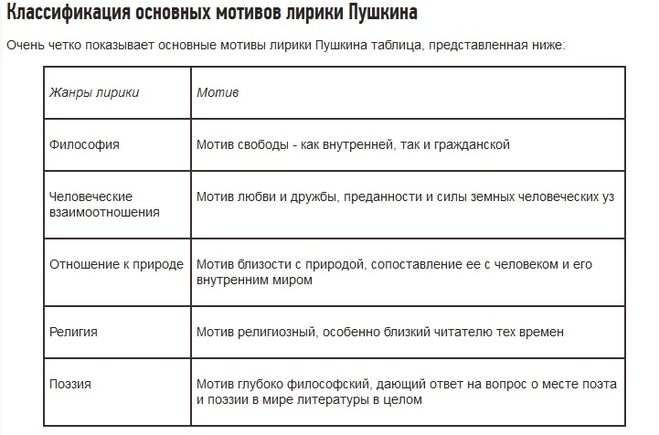 Домашняя работа. Повторить биографию А.С.Пушкина